Spanish II Chapter 1.3Useful websites:https://quizlet.com/19723667/ven-conmigo-152a-verbs-ar-er-ir-flash-cards/https://quizlet.com/54955714/ven-conmigo-13-sports-music-food-with-pix-flash-cards/https://quizlet.com/6492906/sr-linn-ven-conmigo-level-2-chapter-13-and-sportspasttimes-from-r10-flash-cards/https://quizlet.com/35607280/ven-conmigo-chapter-4-ar-verbs-vocabulary-flash-cards/https://quizlet.com/35569955/spanish-ii-ven-conmigo-regular-ar-er-ir-verbs-2014-flash-cards/Authentic Videoshttps://www.laits.utexas.edu/spe/https://www.youtube.com/watch?v=6ZTOUuMU87Mhttps://www.youtube.com/watch?v=MxAZR2GX6EYhttps://www.youtube.com/watch?v=44KhOCpC2bMhttps://www.youtube.com/watch?v=MxAZR2GX6EYhttps://www.youtube.com/watch?v=15j45byNa8Yhttps://www.youtube.com/watch?v=sCjjzOqFNvkhttps://www.youtubsW4DCW0e.com/watch?v=xTGthttps://www.youtube.com/watch?v=nmAHhvlrbekhttps://www.youtube.com/watch?v=44KhOCpC2bMhttps://www.youtube.com/watch?v=MxAZR2GX6EY
ORIGEN AND PRESENTACIONES https://www.youtube.com/watch?v=_HYJcZb6b8Ihttps://mail.google.com/mail/u/0/#inbox/15759228469130e6?projector=1https://www.youtube.com/watch?v=xKPg0mREWwUColoreshttps://mail.google.com/mail/u/0/#inbox/15759228469130e6?projector=1Introductions:https://mail.google.com/mail/u/0/#inbox/15759228469130e6?projector=1https://mail.google.com/mail/u/0/#inbox/15759228469130e6?projector=1Gustarhttps://mail.google.com/mail/u/0/#inbox/15759228469130e6?projector=1\Los útensilios 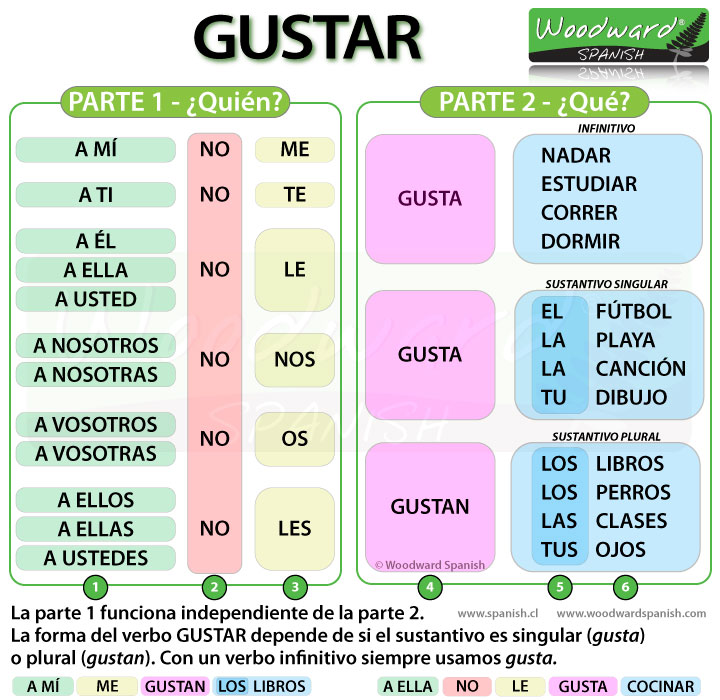 Fill in the spaces with the correct form of the indirect object and gustar._______________me ________________la comida china._____________nos_________________las ensaladas._____________te ________________las bananas (los bananos)____________os ____________________los días de campo._________________ le ______________las frutas._______________les ____________comer helado de vanilla._______________me ________________los frijoles._____________nos_________________comer pizza con cubiertos, servilleta, tenedor ni cuchara ._____________te ________________los vegetales/las legumbres/las verduras.____________os ____________________la carne/el pollo/el cerdo._________________ le ______________las cebolas._______________les ____________beber refrescos/jugos/leche.Hoy es                    del dos mil quince.¿Cuánto  estudias?		 How much did you study? Yo estudio treinta minutos.	 I studied …. Minutes.Números: http://www.spanishdict.com/topics/show/24Videos: https://www.youtube.com/watch?v=RrT2R9kJCdcSong rap: https://www.youtube.com/watch?v=3Ox8o8CbP9cCardinal numbers (0-100)OverviewWhile you may not think about it, numbers are adjectives too! Cardinal numbers are adjectives that answer the question, "How many?" They indicate a specific number of a noun but don’t have to match that noun in gender or number except for a few cases (uno, ciento).Uno, dos, tres, cuatro, cinco. (One, two, three, four, five.)Mi madre tiene seis hijos. (My mom has six kids.)Ahora son las doce y veinte. (Right now it is twelve twenty.)Basic Cardinal Number Forms 0-100Cardinal numbers do not change according to gender or number except for uno and ciento and any derivatives of uno.
Uno is only used when counting. It changes to un in front of singular masculine nouns and una in front of singular feminine nouns.un libro (one book)una casa (one house)veintiún mil (twenty-one thousand)veintiuna manzanas (twenty-one apples)Cien changes to ciento in numbers above 100 and changes according to the gender of the noun (cientos, cientas).cien (one hundred)ciento y uno (one hundred one)Quiero trescientos libros. (I want three hundred books.)Hay doscientas casas en este barrio. (There are two hundred houses in this neighborhood.)Present Tensehttp://users.ipfw.edu/jehle/courses/present1.htmPresent Indicative of Verbs - Review of Forms Regular verbs. To form the present indicative of regular verbs, drop the infinitive ending (-ar, -er, or -ir) and add the endings given below: In the above examples, note that the endings for the -er and -ir verbs are identical except for the nosotros and vosotros forms. Stem changing verbs. These verbs are also referred to as “radical changing verbs”; the word radical in Spanish means “stem” or “root”. The stem vowel undergoes a change when it is stressed in the present tense. [These verbs do not so change in any other tense —except for -ir verbs, which experience a stem change in the -ndo form, in the present subjunctive and in the preterit.] o > ue (the stem vowel o changes to ue when stressed)Similar verbs: acordarse (remember), almorzar (eat lunch), apostar (bet), contar (count, relate), costar (cost), encontrar (find), llover (rain), morir (die), mover (move), oler (smell), poder (be able), probar (try, prove), recordar (remember), rogar (beg), sonar (sound), soñar (dream), volar (fly). e > ie (the stem vowel e changes to ie when stressed): Similar verbs: advertir (notice), atravesar (cross), calentar (heat), cerrar (close), comenzar (begin), convertir (convert), defender (defend), despertar (awaken), divertir (amuse), empezar (begin), gobernar (govern), herir (injure), pensar (think), perder (lose) querer (want), sentir (feel, regret), tropezar (stumble). e > i (the stem vowel e changes to i when stressed; -ir verbs only): Similar verbs: competir (compete), conseguir (get), corregir (correct), derretir (melt), despedir (fire, say goodbye), elegir (elect), medir (measure), reír (laugh), servir (serve), seguir (follow, continue), sonreír (smile), repetir (repeat), vestir (dress). u > ue (the stem vowel u changes to ue when stressed [in the verb jugar only]): Verbs with an irregular first person singular (yo) form. [Note that all of these verbs will also have special forms for the present subjunctive, since present subjunctive forms are based on the first person singular.] c > zc in the yo form: This is the usual pattern for verbs whose infinitive ends in -cer or -cir: acontecer (happen), agradecer (thank), amanecer (dawn), aparecer (appear), conducir (drive, conduct), crecer (grow), enflaquecerse (get thin), enriquecerse (get rich), envejecerse (get older), establecer (establish), merecer(deserve), nacer (be born), obedecer (obey), ofrecer (offer), padecer (suffer), parecer (seem), permanecer (remain), producir (produce), reducir (reduce), and traducir (translate). appearance of g in the yo form:  *These are also stem changing verbs. other types of yo form changes: Verbs which add an accent over a final weak vowel. The vowels i and u are “weak vowels” in contrast to the “strong vowels” a, e, and o. When they come in contact with any other vowel they normally form a diphthong; the addition of a written accent keeps this diphthonization from occurring. Such accents are necessary for some verbs because the i and u are the stem vowels: Similar verbs: actuar (act), efectuar (bring about), graduar (graduate), confiar (trust), criar (raise, bring up), esquiar (ski), vaciar (empty). With most other verbs the i and u are not stem vowels, and thus form diphthongs: Similar verbs: anunciar (announce), apreciar (appreciate), asociar (associate), cambiar (change), divorciar (divorce), ensuciar (dirty), estudiar (study), iniciar (initiate), limpiar (clean), negociar (negociate), renunciar (renounce). Verbs like huir. Verbs whose infinitive ends in -uir (but not -guir) insert a y in present tense endings whenever the ending does not contain the sound “i”, that is, in all forms except for nosotros and vosotros. Verbs conjugated like huir: construir (construct), contribuir, (contribute), disminuir, (diminish), incluir (include), influir (influence). Irregular verbs. The following verbs are completely irregular (usually because of the way they evolved from Latin) or display characteristics so rare as to be considered “irregular” for our purposes. Orthographic changes. Some verbs exhibit orthographic or spelling changes to maintain the same pronunciation of the final stem consonant: g > j: Verbs whose infinitive form ends in -gir change the g to j before an a or an o. More verbs in this category: corregir (correct), exigir (require), fingir (pretend), and surgir (arise). gu > g: Verbs whose infinitive form ends in -guir drop the u before an a or an o. Other verbs like this include seguir (follow, continue; e>i) and its compounds: conseguir (get, obtain) and perseguir (pursue). Invariable. There is one verb which never changes in the present tense. Hay (“there is”, “there are”, from the infinitive haber) has only one form in the present indicative. The same form is used for both singular and plural subjects (or complements): Note: This carries over to the other tenses as well: it is only used in a singular form, even when used with plural subjects/complements: LEARNING TARGET                                                         Review Spanish I1. Intro to Spanish speaking world/Nombres en español2. Descripciones3. Nacionalidades 4. Los números (0-100)5. Repaso PRESENTE6. PreteritLEARNING TARGET                                                         Review Spanish I1. Intro to Spanish speaking world/Nombres en español2. Descripciones3. Nacionalidades 4. Los números (0-100)5. Repaso PRESENTE6. PreteritCORNELL NOTES SHEET Name: KattyaRomeroClass:  Spanish I and II     Topic: SpanishDate:   Hoy es              del dos mil quincePeriod  primero, tercero, quince, sexto,   séptimo                 PREGUNTASAPUNTESWhat are we studying?Names of countries and nationalitiesWhat is our focus?How to use adjectives. Sentence structure What are we reviewing?Present tense verb conjugationsHow do we use Gustar/Encantar/Fascinar and Chocar?See notes for the 5 steps on how to use gustarWhat is the vocabulary we are reviewing?SportsNumbersFoodSUMMARY:  Write 4 or more sentences describing specific learning from these notes.________________________________________________________________________________________________________________________________________________________________________________________________________________________________________________________________________________________________________________________________________________________________________SUMMARY:  Write 4 or more sentences describing specific learning from these notes.________________________________________________________________________________________________________________________________________________________________________________________________________________________________________________________________________________________________________________________________________________________________________Food /COMIDA  Food /COMIDA  Food /COMIDA  Food /COMIDA  el limónthe lemonel aperitivothe appetizerla limathe limeel aguacatethe avocadolos frijolesthe beansla carnederesthe beefel tomatethe tomatoel desayunothe breakfastla remolachathe beetla coliflorthe cauliflowerel rábanothe radishel apiothe celeryla spalomitasdemaízthe popcornel quesothe cheesela mantequillathe butterel pollothe chickenla mielthe honeyel postrethe dessertla nuezthe nutla cenathe dinnerel maníthe peanutel huevothe eggla mermeladathe jamel pescadothe fish (cooked)la jaleathe jellyla hamburguesathe hamburgerla mantequilla de maníthe peanut butterel hotdogthe hotdogel jugothe juicelas papas fritasthe french friesel dulcethe candyel almuerzothe lunchla mayonesathe mayonnaisela lechugathe lettuceel kéchupthe ketchupel plato principalthe main dishla mostazathe mustardla lechethe milkla piñathe pineappleel puercothe porkla bananathe bananalas papasthe potatoesel duraznothe peachla ensaladathe saladel albaricoquethe apricotel sándwichthe sandwichla perathe pearla sopathe soupla uvathe grapeel azúcarthe sugarla pasathe raisinel pavothe turkeyla harinathe flourel aguathe waterla comidathe foodel heladoice-creamLos platos   the platesEl tenedorforkLa cucharaspoonEl cuchilloknifeLa servilleta napkinEl vaso/la copaGlass/cup0cero15quince1uno (un) / una16dieciséis2dos17diecisiete3tres18dieciocho4cuatro19diecinueve5cinco20veinte6seis30treinta7siete40cuarenta8ocho50cincuenta9nueve60sesenta10diez70setenta11once80ochenta12doce90noventa13trece100cien14catorceBefore we begin... Reminders:Most present tense verb forms have several equivalents in English. For example, the form hablo may be translated in numerous ways:The subject pronouns that accompany these verbs are:The formal second-person forms (usted and ustedes) take third-person forms of a verb:The formal study of the various moods and tenses of Spanish verbs will be be spread out over several weeks of the semester, and the individual exercises will normally concentrate on the tense/mood being studied. Nevertheless, it is assumed that you do already know all the tenses. Furthermore, you will be required to produce many of the forms before their introduction, including subjunctive forms.-ar-ar-er-er-ir-irhablar (to speak)hablar (to speak)comer (to eat)comer (to eat)vivir (to live)vivir (to live)hablohablamoscomocomemosvivovivimoshablashabláiscomescoméisvivesvivíshablahablancomecomenvivevivenacostar(put to bed)acuesto, acuestas, acuesta, acostamos, acostáis, acuestanvolver(return, go back)vuelvo, vuelves, vuelve, volvemos, volvéis, vuelvendormir(sleep)duermo, duermes, duerme, dormimos, dormís, duermenempezar(begin)empiezo, empiezas, empieza, empezamos, empezáis, empiezanquerer(want)quiero, quieres, quiere, queremos, queréis, quierensentir(feel)siento, sientes, siente, sentimos, sentís, sientenpedir(request, ask for)pido, pides, pide, pedimos, pedís, pidenjugar(play [a game or sport])juego, juegas, juega, jugamos, jugáis, jueganconocer(know, be aquainted with [people or places])conozco, conoces, conoce, conocemos, conocéis, conocencaer(fall) caigo, caes, cae, caemos, caéis, caentraer(bring) traigo, traes, trae, traemos, traéis, traendecir(say, tell)*digo, dices, dice, decimos, decís, dicenhacer(do, make) hago, haces, hace, hacemos, hacéis, hacenponer(put, set) pongo, pones, pone, ponemos, ponéis, ponensalir(leave, go out) salgo, sales, sale, salimos, salís, salentener(have)*tengo, tienes, tiene, tenemos, tenéis, tienenvaler(be worth) valgo, vales, vale, valemos, valéis, valenvenir(come)*vengo, vienes, viene, venimos, venís, vienencaber(fit [in something])quepo, cabes, cabe, cabemos, cabéis, cabendar(give)doy, das, da, damos, dais, dansaber(know [facts])sé, sabes, sabe, sabemos, sabéis, sabenver(see)veo, ves, ve, vemos, veis, vencontinuarcontinúo, continúas, continúa, continuamos, continuáis, continúan
(“I continue, you continue”, etc. Note that the unaccented words continuo and continua, are adjectives meaning “continuous”.)enviarenvío, envías, envía, enviamos, enviáis, envían
(“I send, you send”, etc.)copiarcopio, copias, copia, copiamos, copiáis, copian
(forms of the verb “to copy”; the i is not stressed)huir(flee)huyo, huyes, huye, huimos, huís, huyenestar(to be)estoy, estás, está, estamos, estáis, estánser(to be)soy, eres, es, somos, sois, sonir(go)voy, vas, va, vamos, vais, vanoler(smell)huelo, hueles, huele, olemos, oléis, huelen
[Oler is a stem changing verb; however, no word can begin with ue in Spanish, so an initial h is added.]dirigir(direct)dirijo, diriges, dirige, dirigimos, dirigís, dirigenelegir(elect)elijo, eliges, elige, elegimos, elegís, eligen
[Elegir is also a stem changing verb, where the e changes to i.]distinguir(distinguish)distingo, distingues, distingue, distinguimos...Hay muchos españoles en tu clase?Are there many Spaniards in your class?No, sólo hay uno.No, there is only one.Había tres chicas en la esquina.There were three girls on the corner.Hubo dos accidentes aquí ayer.There were 2 accidents here yesterday.